 ?АРАР                                                                ПОСТАНОВЛЕНИЕО внесении изменений в постановление  Администрации сельского поселения муниципального района Гафурийский район Республики Башкортостан от 17.09.2013г. № 38        В соответствии  с распоряжением  Правительства Республики Башкортостан             № 1161-р от 13.09.2013г. Администрация  сельского поселения муниципального района Гафурийский район Республики Башкортостан ПОСТАНОВЛЯЕТ:1. Внести  следующие изменения в Административный регламент исполнения  муниципальной услуги  " Предоставление мест захоронения (подзахоронения) на кладбищах сельского поселения», утвержденный постановлением  Администрации сельского поселения муниципального района  Гафурийский район Республики Башкортостан № 38 от 17.09.2013г.:пункт 2  раздела  10  Административного регламента изложить в следующей редакции:- срок ожидания заявителя в очереди при подаче запроса о предоставлении муниципальной услуги и при получении результата предоставления муниципальной услуги не должен превышать  15 минут.2.Опубликовать (обнародовать) настоящее постановление,  разместить на официальном  информационном  Интернет -сайте Администрации сельского поселения муниципального района Гафурийский район Республики Башкортостан.3. Контроль за исполнением постановления оставляю за собойГлава администрации сельского поселения Мраковский сельсовет муниципального района Гафурийский район Республики Башкортостан                                                               С.С.Ярмухаметов«21» май  2014й.№ 10«21» мая 2014г.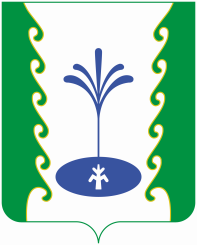 